                    9 апреля 2019 года в Куркентской СОШ №1 им. М.М.Рагимова провели зональные соревнования по легкой атлетике между Куркентской СОШ №1 и Саидкентская СОШ посвященные 90 летию образования МР «Сулейман Стальский район».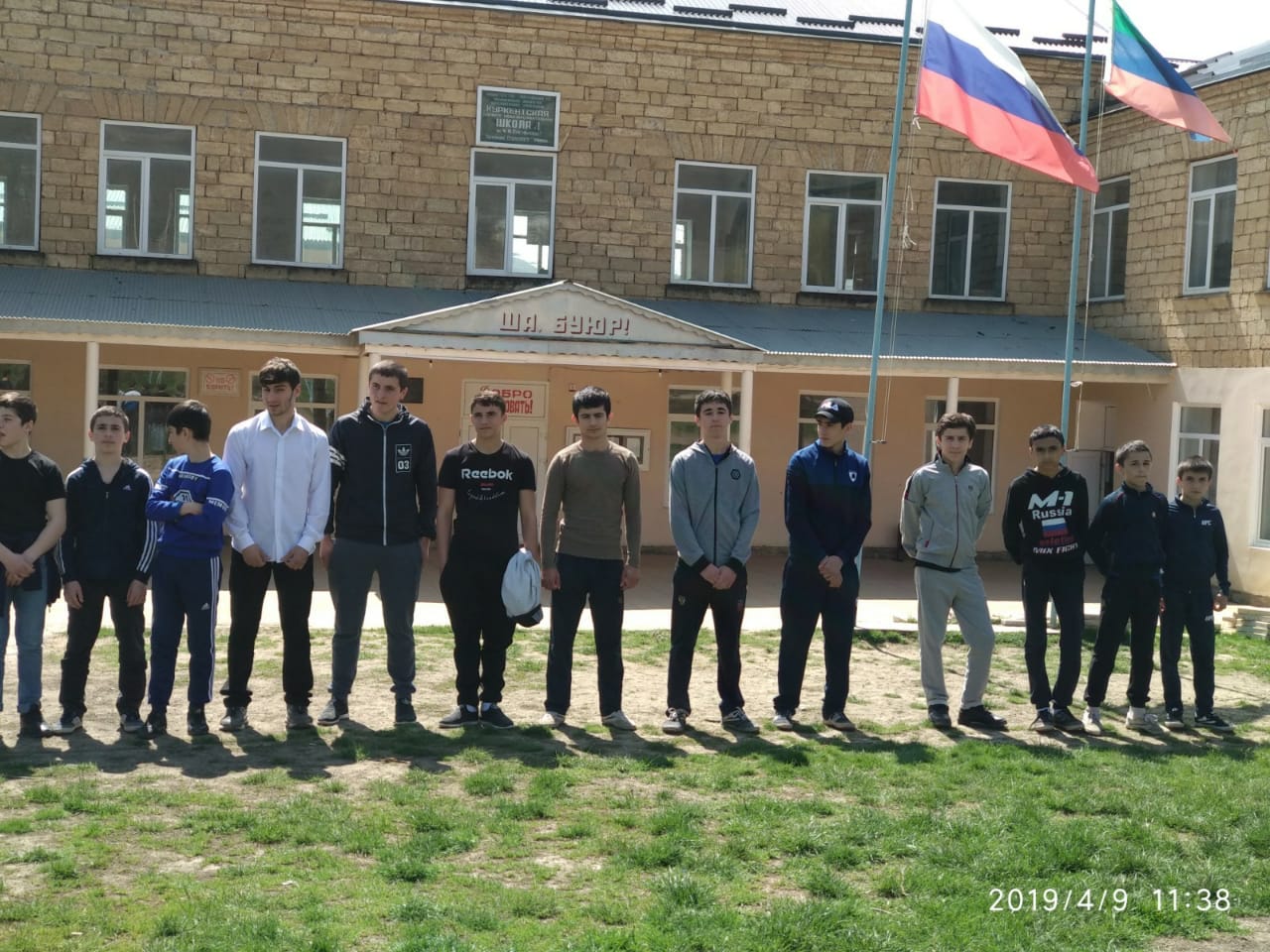 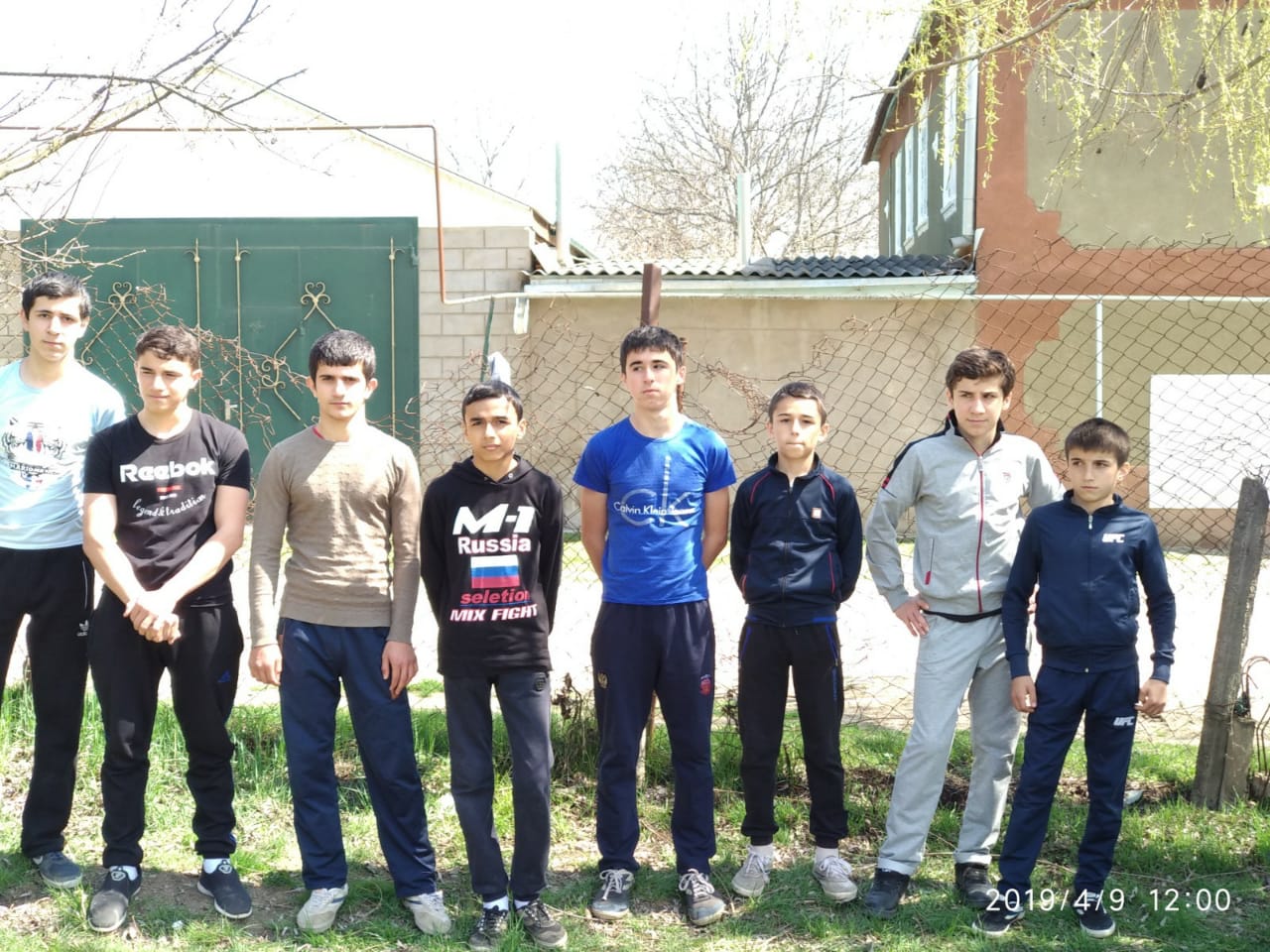 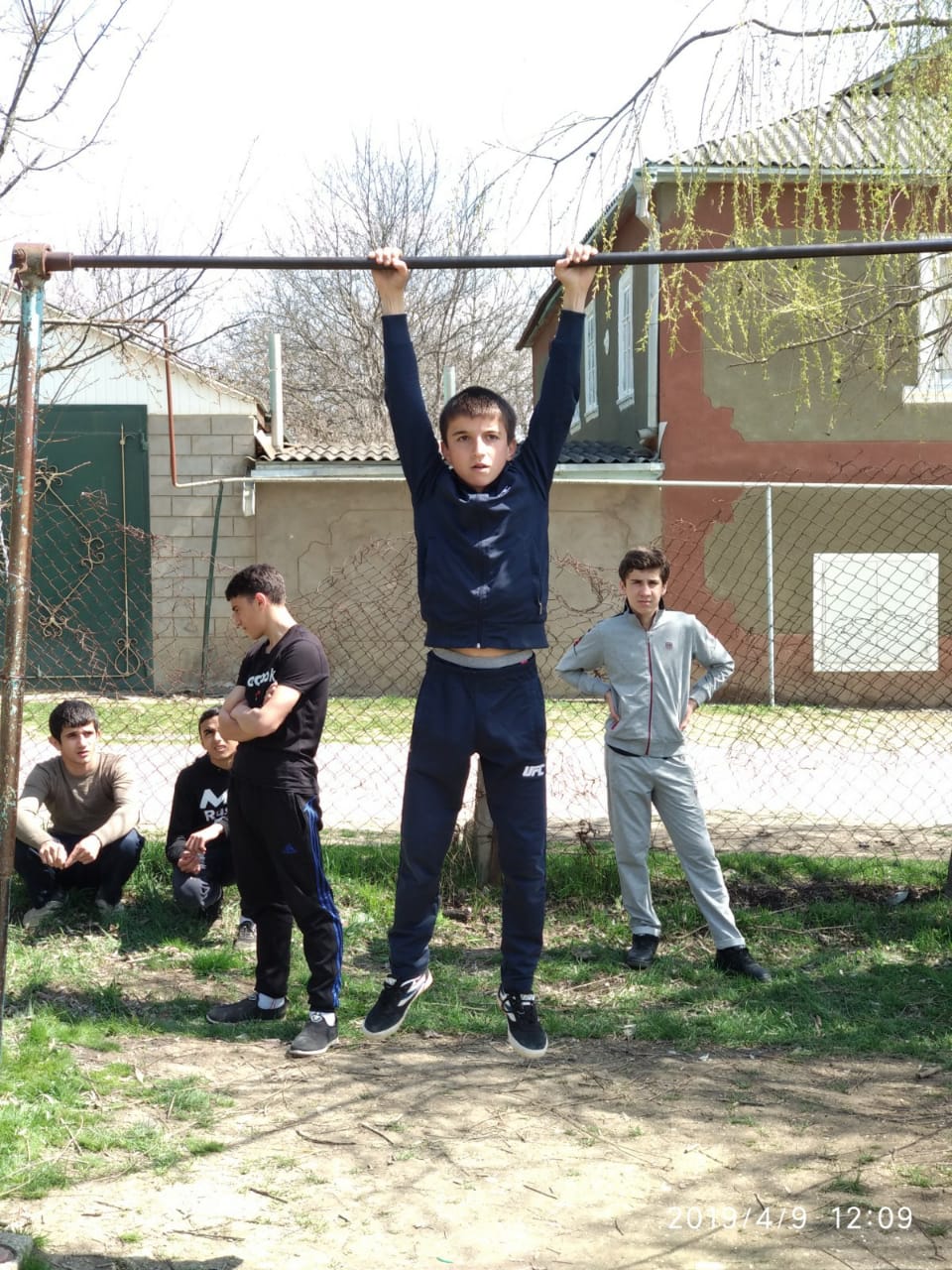 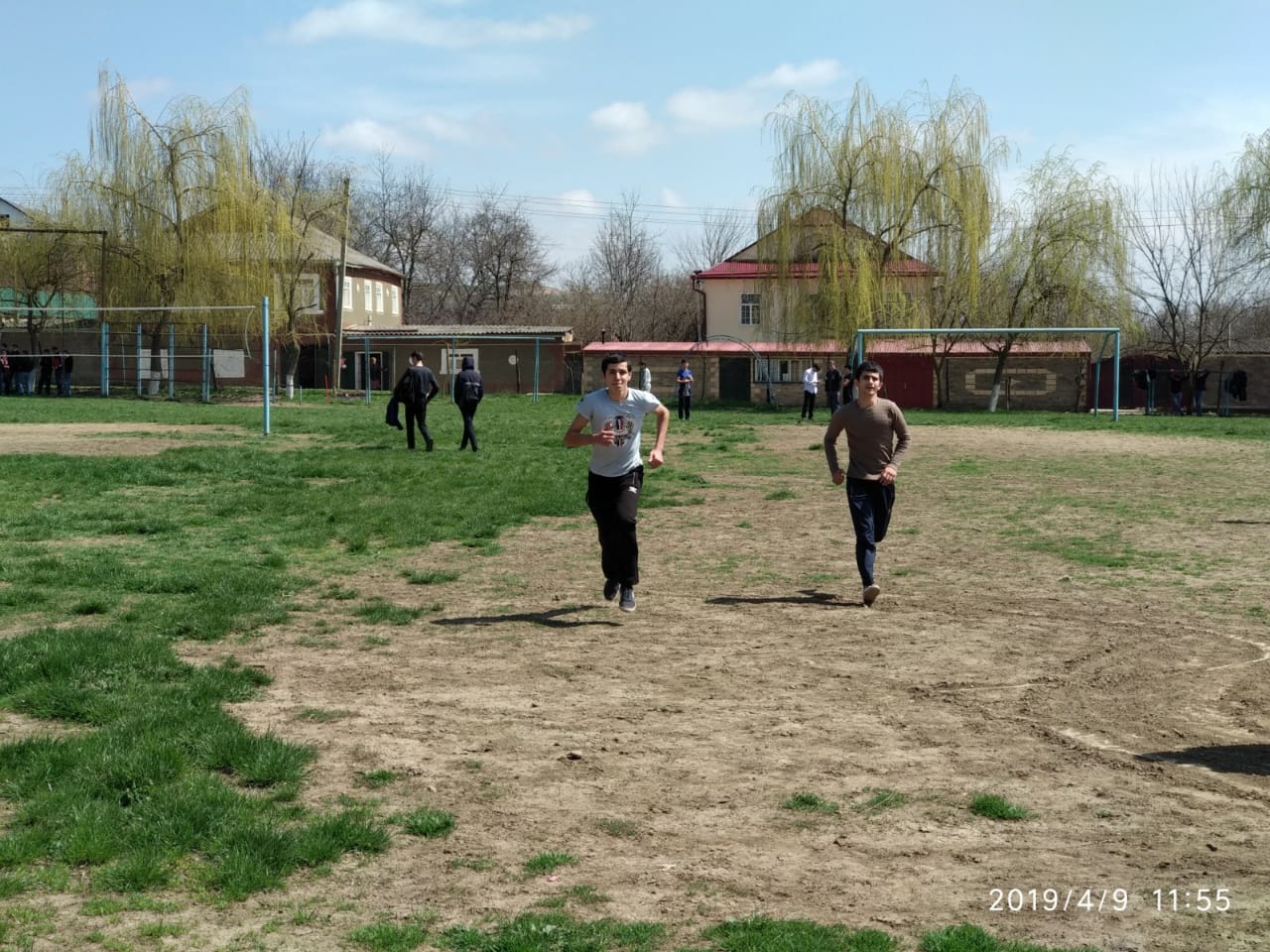 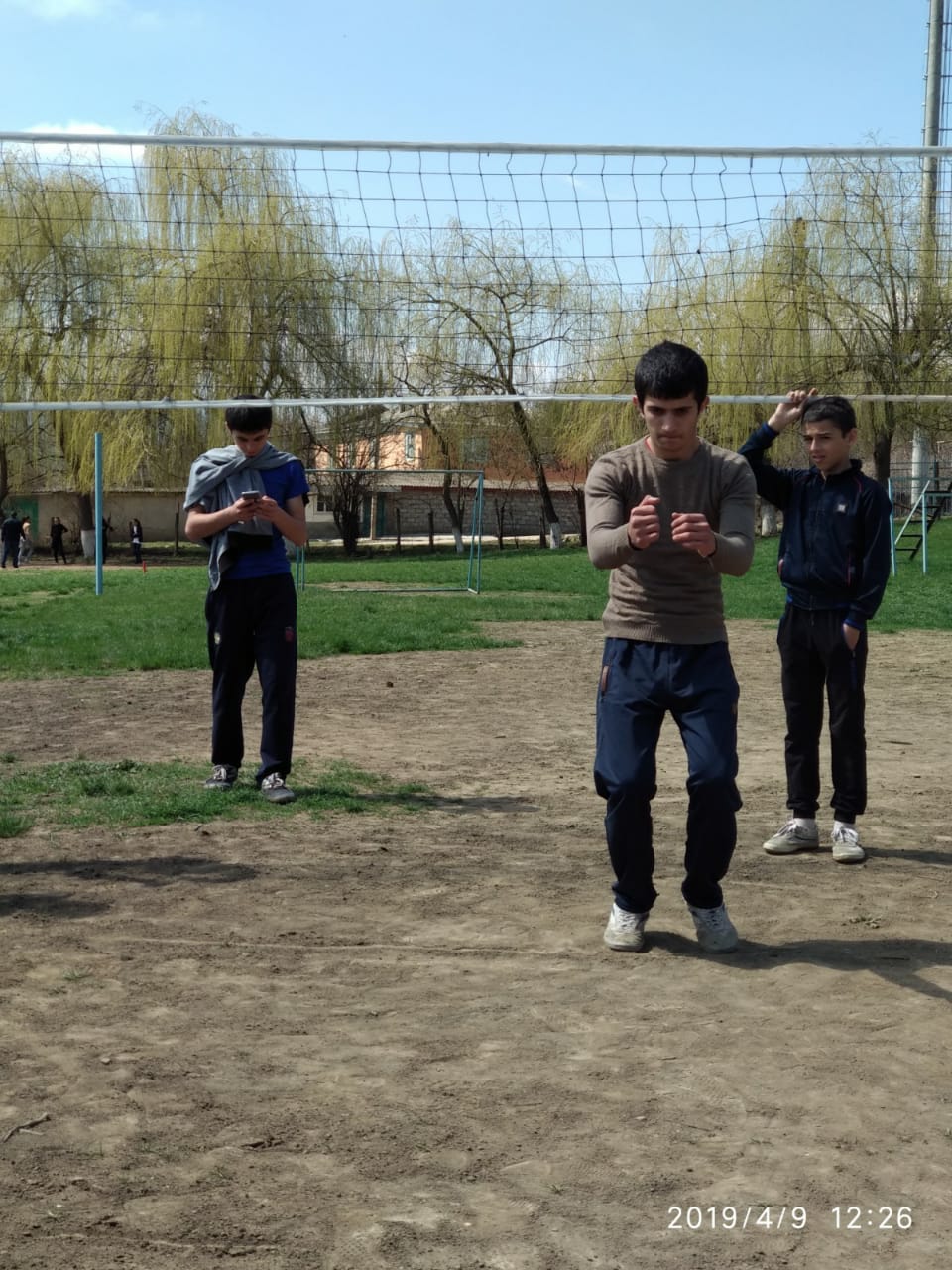 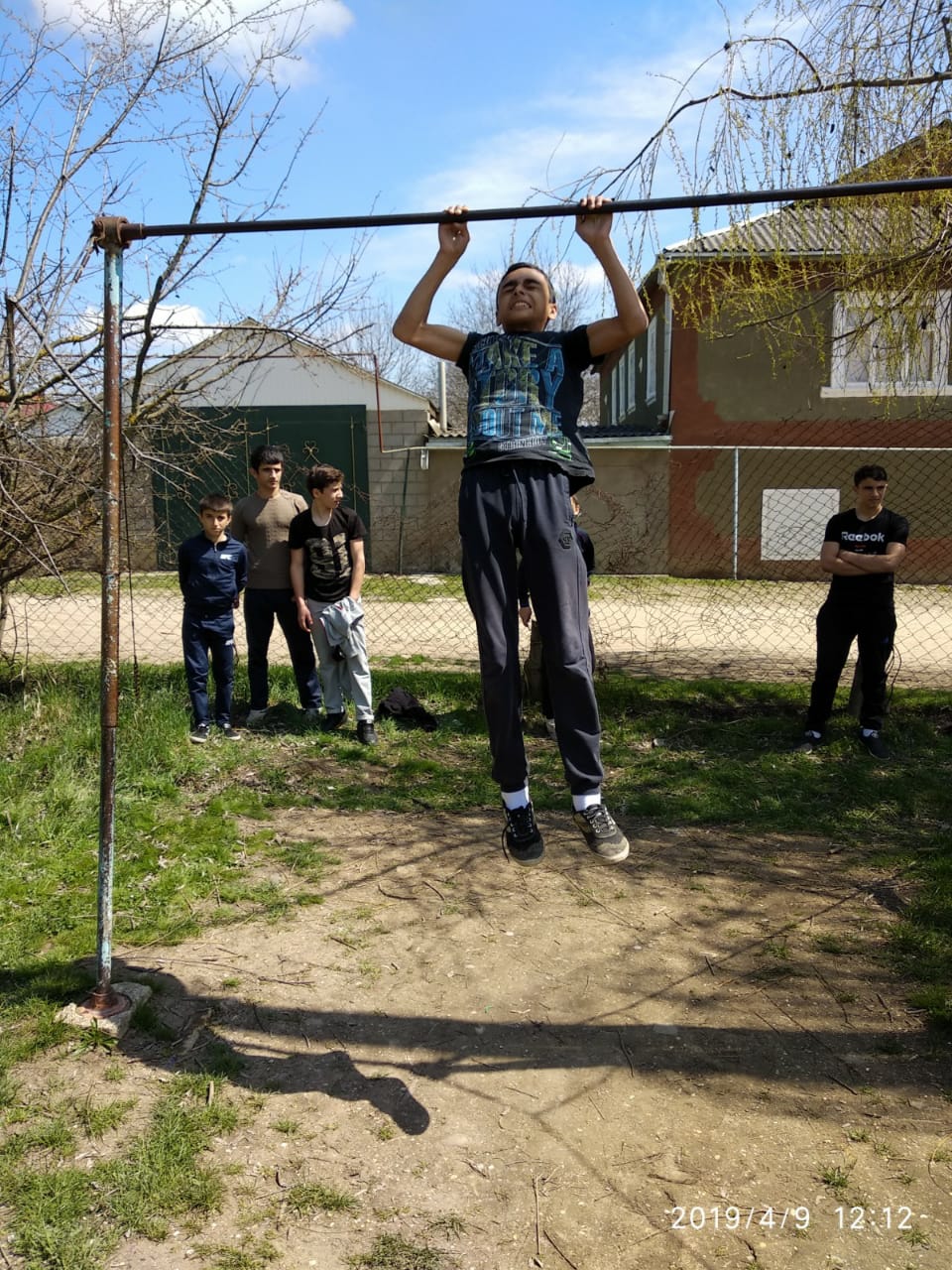 